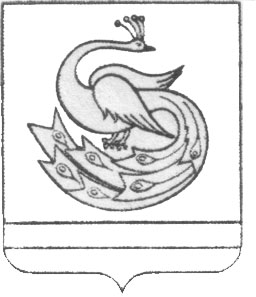 АДМИНИСТРАЦИЯ ПЛАСТОВСКОГО МУНИЦИПАЛЬНОГО РАЙОНАЧелябинской областиул. Октябрьская, 45, г. Пласт, Челябинская область, Российская Федерация, 457020тел.(35160) 2-50-93, факс 2-50-93 e-mail: plastvfk@yandex.ru ИНН 7416001744  КПП 742401001                      ОГРН 1027401029138  ОКПО 01694861Отчет по результатам контрольного мероприятияМКОУ «Специальная школа-интернат №8» г.ПластаВ период с 05.10.2020 года по 30.10.2020 года отделом внутреннего муниципального финансового контроля и контроля в сфере закупок была проведена плановая проверка в отношении МКОУ «Специальная школа-интернат №8» г.Пласта целью которой являлось предупреждение и выявление нарушений Бюджетного законодательства Российской Федерации и Закона о контрактной системе в сфере закупок.Проверяемый период - с 01.01.2019 года по 30.09.2020 года.В проверяемом периоде ответственными лицами являлись:- директор Учреждения – ХХХХХХХХ с 29.08.2011 года по 05.07.2020 года (приказ о приеме работника на работу №143 «ЛС» от 30.08.2011 г.);- директор Учреждения - ХХХХХХХХ с 06.07.2020г. по настоящее время (приказ о приеме работника на работу №156 «ЛС» от 06.07.2020г.).В ходе проверки установлено:1. Соблюдение порядка начисления заработной платыШтатное расписание состоит из структурных подразделений учреждения: административного, учебно-вспомогательного, педагогического и обслуживающего персонала.По состоянию на 01.01.2019 года штатное расписание утверждено приказом директора Учреждения №13 от 29.01.2019г., утвержден штат в количестве – 71,93 единиц, с ежемесячным ФОТ 787253,33рубля.Должностные оклады работников Учреждения в штатных расписаниях соответствуют должностным окладам, утвержденных Положением об оплате труда.За 2019 год фонд оплаты труда с учетом отчислений Учреждения составил 23104972,81рубля, что подтверждено отчетом об исполнении бюджета (ф.0503127) и утвержденными бюджетными назначениями (согласно уточненной бюджетной смете на 31.12.2019 года), в том числе за счет областного бюджета 19969864,2рубля. По состоянию на 01.01.2020 года задолженность по заработной плате сотрудникам Учреждения отсутствует, что подтверждается данными главной книги по счету 0.302.11.000 «Расчеты по заработной плате».Фактические расходы составили 17692747,52рублей, в том числе за счет областного бюджета в сумме 15346374,15рубля, что составило 100% от утвержденных бюджетных назначений.Оплата труда руководителя Учреждения.Должностной оклад руководителя Учреждения установлен начальником Управления образования ПМР в зависимости от сложности труда.Директору ХХХХХХ согласно Приказа от 24.01.2019 года №15 «ЛС» «Об оплате труда» с 01.01.2019г. по 31.12.2019г. установлен оклад в размере 32395,91рублей;-выплаты компенсационного характера за работу в специальных(коррекционных) образовательных учреждениях – 20% от должностного оклада;- стимулирующие выплаты за выслугу лет в размере – 1700 рублей ежемесячно;- стимулирующие выплаты за качество выполненных работ в размере - 4500 рублей, ежемесячно с 01.01.2019 г. по 30.06.2019г.Выплата компенсационного характера – районный коэффициент в размере 1,15.Приказом начальника Управления образования ПМР от 16.07.2019 года №271 «ЛС» на период с 01.07.2019 года по 31.12.2019 года установлена стимулирующая надбавка в размере 5000 рублей ежемесячно.Приказом начальника Управления образования ПМР от 22.01.2020г. №52 «лс» «Об оплате труда» с 01.01.2020г. по 31.12.2020г. установлен оклад в размере 34183,47 рублей.В течении 2019 года приказами напчальника УО ПМР от 15.03.2019г. №124 «лс», от 10.12.2019г. № 450 «лс», от 03.10.2019г. № 376 «лс» были выплачены премии в общей сумме 72466,95 рублей.С 06.07.2020 года директором Учреждения назначена ХХХХХХХ. Приказом  №156 «ЛС» от 06.07.2020г. установлен оклад 34183,47рубля, выплатак компенсационного характера за работу в специальных(коррекционных) образовательных учреждениях – 20% от должностного оклада и уральский коэффициент 1,15.Приказом №188 «лс» от 17.07.2020 года установлена выплата стимулирующего характерав размере 3500 рублей на период с 06.07.2020г. по 31.12.2020г.За проверяемый период согласно данным карточек-справок расхождений по начислению и выплате заработной платы директорам Учреждения не установлено.Оплата труда заместителей директора по учебной  и воспитательной работе.Согласно приказа Директора учреждения от 17.01.2019 года №11/1 «Об установлении тарифной ставки заместителям директора» заместителю директора по учебной работе ХХХХХХ и заместителю директора по воспитательной работе и дополниптельному образованию ХХХХХХХ. на период с 01.01.2019г. по 31.12.2019г. установлен оклад в размере 25916,73 рублей, что составляет 20% от оклада Директора.На период с 01.01.2020г. по 31.12.2020г. согласно приказа от 16.01.2020г. №15 заместителя Директора установлен оклад 27346,78 рублей.Выплата компенсационного характера:- за работу в специальном (коррекционном) учреждении – 20%; – районный коэффициент - 1,15.Выплата стимулирующего характера:- за организацию работы с родителями – 20%.За проверяемый период 2019 года, согласно данным карточек-справок расхождений по начислению и выплате заработной платы заместителю директора по учебной работе не установлено.За проверяемый период 2020 года установлено:Заместитель директора ХХХХХХХХС учетом уральского коэффициента недоначислено 657,82 рублей, перерасчет произведен в феврале 2020 года. Также в ферале 2020 года дважды начислен уральский коэффициент в сумме 5828,63 рублей, в связи с чем переплата составила 5070,83 рублей, перерасчета небыло.Оплата труда педагогических работников.Оплата труда педагогических работников осуществлялась на основании Положения об оплате труда и тарификационным спискам, утвержденные на начало учебного года.Выплаты производились на основании протоколов заседания тарификационной комиссии, в зависимости от достижения соответствующих качественных и количественных показателей каждого педагогического работника.В результате выборочной проверки педагогического персонала установлено следующее:ХХХХХХХХ – учитель, за проверяемый период переплата с учетом уральского коэффициента составила 1704,67рубля.ХХХХХХХХ –воспитатель, за проверяемый период переплата с учетом уральского коэффициента составила 3312,0рублей.ХХХХХХХ – воспитатель, за проверяемый период переплата с учетом уральского коэффициента составила10995,32рублей.ХХХХХХХХ - воспитатель, за проверяемый период переплата с учетом уральского коэффициента составила 1395,3 рублей.ХХХХХХХХ – воспитатель, Согласно статьи 129 ТК РФ оплата труда работника – это вознаграждение за труд в зависимости от количества выполняемой работы, а также стимулирующие выплаты (доплаты и надбавки стимулирующего характера, премии и иные поощрительные выплаты). Статья 93 ТК РФ требует при работе на условиях неполного рабочего времени оплату труда работника производить пропорционально отработанному им времени.В ходе проверки начисления заработной платы ХХХХХХХ установлено, что в период с апреля 2019 года по январь 2020 года стимулирующие выплаты начислялиь от оклада, а не от фактической ставки. В связи с чем, было излишне начислено 6060,47рублей. По личному заявлению ХХХХХХХХ была удержена сумма 4097,08 за сентябрь, октябрь, ноябрь, декабрь 2019 года в феврале 2020 года. Излишне начисленная сумма 1963,39 рубля за апрель, июнь 2019 года не удержена.В связи с чем, переплата с учетом уральского коэффициента составила 2257,89 рублей.  По другим педагогическим работникам за проверяемый период согласно данным карточек-справок расхождений по начислению и выплате заработной платы не установлено.Оплата труда учебно-вспомогательного и обслуживающего персоналаПроведена выборочная проверка  в части правомерности и обоснованности начисления заработной платы работникам учебно-вспомогательного и обслуживающего персонала за 2019 год, проверяемый период 2020 года. К проверке были взяты: юрисконсульт, специалист по охране труда,  шеф-повар,  помощник воспитателя.По работникам учебно-вспомогательного и обслуживающего персонала за проверяемый период согласно данным карточек-справок расхождений по начислению и выплате заработной платы не установлено.Итого в ходе проверки выявлена переплата по заработной плате с учетом уральского коэффициента в сумме 24736,01рублей. Проверка эффективности использования нефинансовых активов(основные средства, материальные запасы).П.п. 7.1 и 7.2 Устава Учреждения, Администрация Пластовского муниципального  района закрепляет объекты права собственности (землю, сооружения, имущество, оборудование), находящиеся в муниципальной собственности. Объекты собственности, закрепленные за Учреждением, находятся в оперативном управлении согласно Договора «О закреплении имущества на праве оперативного управления»  №49 от 01.01.2007г.Во исполнение  п.34 Инструкции № 157н принятие к учету объектов основных средств осуществляется на основании решения постоянно действующей комиссии, утвержденной приказом Учреждения от 29.12.2017 года №207 «О создании комиссии по поступлению и выбытию активов» и приказ Учреждения от 06.07.2020г. №114 в связи со сменой руководителя Учреждения. Комиссия осуществляет контроль за сохранностью нефинансовых активов и определения целесообразности их списания (выбытия).Приказом Учреждения от 29.12.2017г. №206 «О создании инвентаризационной комиссии», создана постоянно действующая комиссия для проведения инвентаризации имущества, финансовых активов и обязательств.  Во исполнение п.46 Инструкции  № 157н каждому инвентарному объекту движимого и недвижимого имущества, кроме объектов стоимостью до 10000 рублей включительно, присваивается и наносится на объект уникальный инвентарный порядковый номер для организации учета и обеспечения  сохранности  объектов основных средств.  Наличие инвентарных номеров и их соответствие номерам на инвентарных карточках учета основных средств проверено в ходе выборочной инвентаризации.                                                                                                                                                                                                                                                                                                                                                                                                     Согласно  Акта приема-передачи от 01.01.2019г. (приложение к договору №49 от 01.01.2007г.)  Администрация ПМР передает, а Учреждение  принимает в оперативное управление основные средства по состоянию на 01.01.2019года в количестве 1590 единиц,  балансовая стоимость которых оставляет 14 154 901,04 рублей в т.ч. объекты недвижимости – 7 478 793,97 рублей; автотранспортные средства – 1 413 586,69 рублей; иное движимое имущество – 5 262 520,38 рублей. Согласно  Акта приема-передачи от 01.01.2020г. (приложение к договору №49 от 01.01.2007г.)  Администрация ПМР передает, а Учреждение  принимает в оперативное управление основные средства по состоянию на 01.01.2020года в количестве 1571 единиц,  балансовая стоимость которых оставляет 14 404 400,96 рублей в т.ч. объекты   недвижимости – 7 508 793,97 рублей; автотранспортные средства – 1 413 586,69 рублей; иное движимое имущество – 5 482 020,30 рублей. Согласно отчетности об исполнении бюджета Учреждения за 2019 год в балансе (форма №0503130), в форме сведений о движении нефинансовых активов (форма 0503168)  стоимость основных средств по состоянию на 01.01.2019 г. составляет 14 154 901,04, по состоянию на 01.01.2020 стоимость основных средств составляет 14 404 400,96 рублей расхождений с Актом приема-передачи от 01.01.2019г. и от 01.01.2020г. не установлено.В  течение 2019 года Учреждением  приобретено и получено основных средств на сумму 773 801,61 рублей, в том числе стоимостью до 10000,0 рублей включительно,  отнесено на забалансовый  счет  21 в сумме 270 055,00 рублей, списано или передано основных средств в сумме 524 301,69 рублей,  в т.ч. с забалансового счета 21 в сумме 270 055,00 рублей.По состоянию на 01.01.2019 года сальдо по главной книге по счету 0.101.00 «Основные средства» составляет 14 154 901,04 рублей,  что соответствует остаткам оборотных ведомостей по нефинансовым активам (основным средствам).С  января по сентябрь  2020 года Учреждением приобретено и получено основных средств на сумму  845 263,97 рублей, в том числе стоимостью до 10000,00 рублей отнесено на забалансовый счет 21 в сумме 120 315,54 рублей, списано или передано основных средств в сумме 261 513,34 рублей. При выборочной проверке первичных документов в части идентификации нефинансовых активов, в части полноты и  своевременности   оформления документов при принятии к учету основных средств и правомерности их списания нарушений не установлено. За 2019 год начислено амортизации в сумме 638 173,58  рублей, за 9 месяцев 2020 года начислено амортизации в сумме 363 589,93 рублей.Во исполнение п.54 Инструкции № 157н аналитический учет основных средств ведется в инвентарных карточках (ф.0504031), открываемых на каждый объект основных средств. При выборочном просмотре оформления инвентарных карточек установлено следующее:в нарушение  части 3 «Применение и формирование регистров бухгалтерского учета» методических указаний по применению форм  первичных учетных документов и формирования регистров бухгалтерского учета  органами государственной власти (государственными органами), органами местного самоуправления, органами управления государственными внебюджетными фондами,  государственными (муниципальными) учреждениями  к  приказу Министерства  финансов  Российской  Федерации от 30.03.2015 г. N 52н, заполнены не все реквизиты, а именно в разделе «Сведения  об объекте» не во всех инвентарных карточках заполнена графа «Марка, модель, проект и т.п.», «Номер объекта (заводской)».Остаток материальных запасов в оборотно-сальдовой ведомости по состоянию на 01.01.2019 года в сумме 657 051,97 рублей соответствует  сумме оборотных средств указанных в акте приема-передачи имущества от 01.01.2019 года по договору о закреплении имущества на праве оперативного управления №49 от 01.01.2007г.В течение 2019 года поступило материальных запасов в сумме 2 353 771,61 рублей, списано материальных запасов в сумме 2 353 539,53 рублей, остаток на 01.01.2020 года составляет в сумме 649 870,76 рублей, что соответствует данным главной книги и оборотно-сальдовой ведомости.За 9 месяцев 2020 года поступило материальных запасов в сумме 920  356,35 рублей, а списано соответственно в сумме 952 990,87 рублей.Выборочно проведена проверка ведения учета и оформления документов по приему,  выдачи материальных запасов материально-ответственным лицам, а также правомерности их списания за проверяемый период. Учет материальных запасов в Учреждении ведется в количественном и суммовом выражении по наименованию в оборотных ведомостях по соответствующим субсчетам бухгалтерского учета и в разрезе материально-ответственных лиц. Учет операций по поступлению материальных запасов отражается в «Журнале операций расчетов с поставщиками и подрядчиками», учет операций по расходу материальных запасов, их выбытию из эксплуатации, перемещению внутри Учреждения ведется в «Журнале операций по выбытию и перемещению нефинансовых активов». Поступившие материальные запасы оприходованы своевременно, нарушений не установлено.Согласно п.2 Приказа Минфина России от 30.03.2015г. №52н Учреждением для оформления решения о списании материальных запасов применяется форма акта о списании материальных запасов (ф. 0504230), выдача материальных запасов на нужды учреждения производится согласно ведомости выдачи материальных ценностей на нужды учреждения (ф. 0504210). При выборочной проверке списания материальных запасов нарушений не установлено.Нефинансовые активы переданы в подотчет материально-ответственным лицам, с которыми заключены договоры о полной материальной ответственности. Выборочно проверены договора о материальной ответственности, нарушений не установлено. В целях обеспечения достоверности данных бухгалтерского учета и отчетности, в соответствии со  статьей 11 Федерального Закона от 06.12.2011г. № 402-ФЗ «О бухгалтерском учете» и Методическими указаниями по инвентаризации имущества и финансовых обязательств, утвержденными Приказом Министерства финансов РФ от 13 июня 1995г. № 49, на основании приказа Учреждения  от 21.10.2019г. № 178  перед составлением годовой отчетности проведена инвентаризация имущества и финансовых обязательств по состоянию на 01 ноября 2019года, расхождений с данными бухгалтерского учета не установлено.В ходе настоящей проверки согласно приказа Управления образования Пластовского муниципального района от 23.10.2020г. №246 «О проведении выборочной инвентаризации имущественно-материальных ценностей» и приказа Учреждения от 23.10.2020г. № 212 проведена выборочная инвентаризация основных средств у материально-ответственного лица –специалиста по охране труда Учреждения О.П. Цецеговой (приложение № ) недостач и излишков не обнаружено. Проверка использования недвижимого имущества, закрепленного   за учреждением.В целях обеспечения деятельности за МКОУ «Специальная школа-интернат №8 г. Пласта» на праве оперативного управления закреплено муниципальное недвижимое имущество. Согласно акта «Сдачи-приемки» от 01.01.2019 года администрация Пластовского муниципального района передает Учреждению шесть объектов недвижимого имущества балансовой стоимостью 7 478 793,97 рублей, остаточной стоимостью  655 419,06 рублей, в том числе:Здание МКОУ «Специальная школа-интернат №8 г. Пласта», расположенное по адресу ул. Коминтерна д.62, общей площадью 1156,70 кв.м, балансовой стоимостью 6 717 269,88 рублей, свидетельство о государственной Регистрации права №74-74-26/031/2010-286 от 28.12.2010г.Нежилое помещение - здание котельной, расположенное по адресу ул. Коминтерна №62, общей площадью 93,50 кв.м, балансовой стоимостью 234 349,00 рублей, свидетельство о государственной Регистрации права №74-74-26/903/2014-312 от 27.11.2014г.Нежилое помещение – столярная мастерская, расположенное по адресу ул. Коминтерна №62, общей площадью 51,80кв.м, балансовой стоимостью 75 774,00 рублей, свидетельство о государственной Регистрации права №74-74-26/903/2014-313 от 27.11.2014г.Нежилое здание, расположенное по адресу ул. Коминтерна №62,  общей площадью 79,1кв.м, балансовой стоимостью 352 463,27 рублей, свидетельство о государственной Регистрации права №74-74/026-74/026/019/2015-1017/1 от 11.11.2015г.Нежилое здание, расположенное по адресу ул. Коминтерна №62, общей площадью 38,50 кв.м, балансовой стоимостью 80 982,82 рублей, свидетельство о государственной Регистрации права №74-74/026-74/026/301/2016-195/1 от 15.02.2016г.Теплица из поликарбоната, расположенная по адресу ул. Коминтерна №62, балансовая стоимость 17 955,00 рублей, дата возникновения права муниципальной собственности 16.05.2016г.Вышеуказанное имущество поставлено на балансовый счет 0.101.12 «Нежилые помещения – недвижимое имущество учреждения».При постановке на бухгалтерский учет теплица из поликарбоната неправомерно отнесена к объекту недвижимого имущества. Исправление в бухгалтерский учет внесено справкой от 01.05.2020г. №ИА000002.В соответствии с Постановлением Администрации Пластовского муниципального района №292 от 18.04.2013г. Учреждению передан в постоянное (бессрочное) пользование земельный участок:Земельный участок площадью 11275 кв. метра под здание и прилегающую территорию для размещения МКОУ «Специальная школа-интернат №8 г. Пласта» по адресу: Челябинская область, город Пласт, улица Коминтерна, дом 62 под кадастровым номером 74:26:1102001:213 и кадастровой стоимостью 17 531 610,25 руб. В соответствии с п.1 ст.131 ГК РФ Федеральным законом от 13.07.2015г. №218-ФЗ « О государственной регистрации недвижимости» право постоянного (бессрочного) пользования вышеуказанным земельным участком зарегистрировано в Едином государственном реестре прав на недвижимое имущество и сделок с ним 16.05.2013г. под номером 74-74-26/012/2013-311. Земельный участок поставлен на балансовый счет 1.103.11 «Земля-недвижимое имущество учреждения в сумме 17 531 610,25 руб.Согласно акта сдачи-приемки от 01.01.2020г. количество переданных объектов недвижимого имущества не изменилось, изменилась балансовая стоимость объектов. Балансовая стоимость объектов недвижимого имущества на 01.01.2020г. составляет 7 508 793,97рублей, остаточная стоимость 630 633,54 рублей.  В ходе проверки установлено, что в проверяемом периоде числящиеся на балансе МКОУ «Специальная школа-интернат №8 г. Пласта» нежилые помещения во временное владение и безвозмездное пользование (аренду) в соответствие со статьей 17.1 Федерального закона № 135-ФЗ от 26.07.2006 г. «О защите конкуренции», не сдавались.Начальник отдела внутреннего муниципального финансового контроля                            ХХХХХХХХХг.Пласт                                   «04» декабря 2020г.